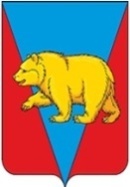 АДМИНИСТРАЦИЯ ТУРОВСКОГО СЕЛЬСОВЕТААБАНСКОГО РАЙОНА КРАСНОЯРСКОГО КРАЯР А С П О Р Я Ж Е Н И Е06.04.2022                                           с. Турово                                                         № 10О закреплении пожарных мотопомп в населенных пунктах Туровского сельсоветаВ соответствии с Федеральным законом от 06.10.2003 № 131-ФЗ "Об общих принципах организации местного самоуправления в Российской Федерации", Федеральным законом № 69-ФЗ от 21.12.1994 года «О пожарной безопасности», руководствуясь статьями 7, 16, 19  Устава Туровского сельсовета Абанского района Красноярского края, в целях обеспечения пожарной безопасности населенных пунктов, 1.Закрепить пожарную мотопомпу и назначить ответственными за технически исправное состояние и хранение мотопомп:в с. Турово - Михайлова Игоря Викторовича,  оператора теплового пункта хозяйственной группы администрации Туровского сельсовета. Место хранения -ВНБ, ул. Советская, 48А.в с. Залипье – Смолярова Михаила Михайловича,   машинист (кочегар) котельной администрации Туровского сельсовета. Место хранения - котельная, ул. Молодежная, 15/1. в д. Сенное - Литуса Владимира Михайловича, старосту д. Сенное (по согласованию).  Место хранения ул. Советская, д.9,кв.1в д. Пушкино -  Кишулько Николая Сергеевича, жителя д. Пушкино (по согласованию).  Место хранения ул. Советская, д.9,кв.1.2. Распоряжение от 17.11.2021  № 39  считать утратившим силу.3. Контроль за исполнением настоящего распоряжения  оставляю за собой   4. Распоряжение вступает в силу с момента его подписания.Глава сельсовета                                                                              Е.А. Черкасова С распоряжением ознакомлен             ____________               Михайлов И.В.С распоряжением ознакомлен             ____________               Смоляров М.М..С распоряжением ознакомлен             ____________               Кишулько Н.С.С распоряжением ознакомлен             ____________               Литус В.М.